                                     День защиты детей.День защиты детей отмечается ежегодно 1 июня, учреждён в ноябре 1949 года в Париже решением конгресса Международной демократической федерации женщин, впервые отмечался в 1950 году.В рамках этого праздника, в физкультурном зале с детьми старшей группы было проведено мероприятие, целью которого являлось создание весёлого  праздничного настроения и бодрого самочувствия ребят. Дети с удовольствием играли в подвижные игры, соревновались в ловкости, силе и быстроте, демонстрировали свою гибкость, быстроту реакции и глазомер. Дети получили массу  положительных эмоций.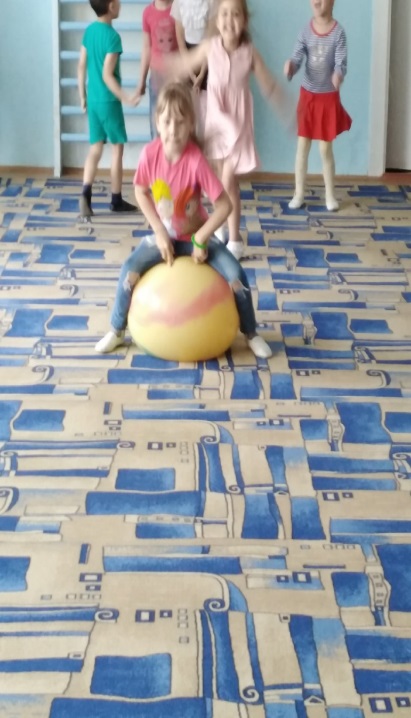 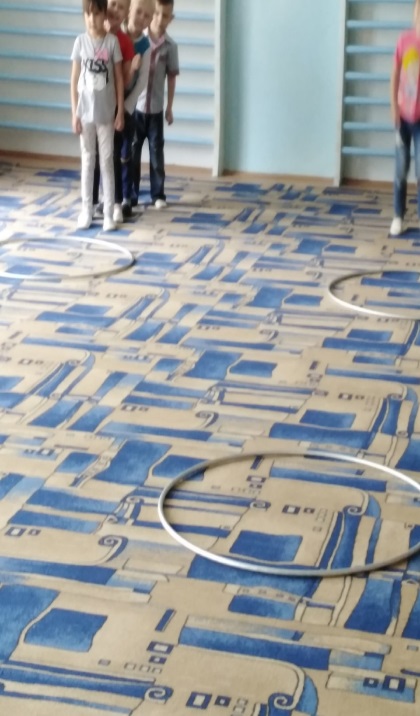 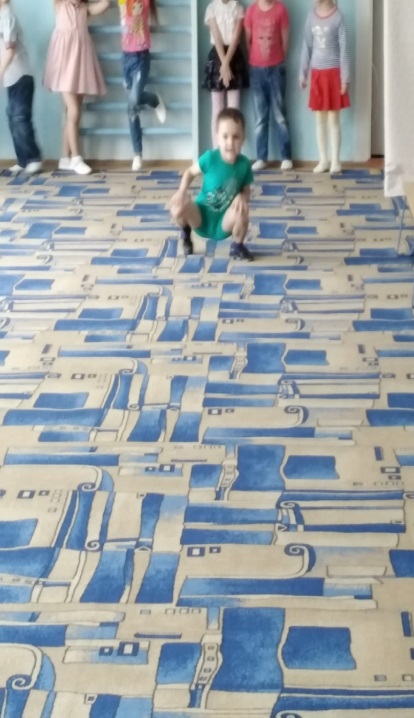 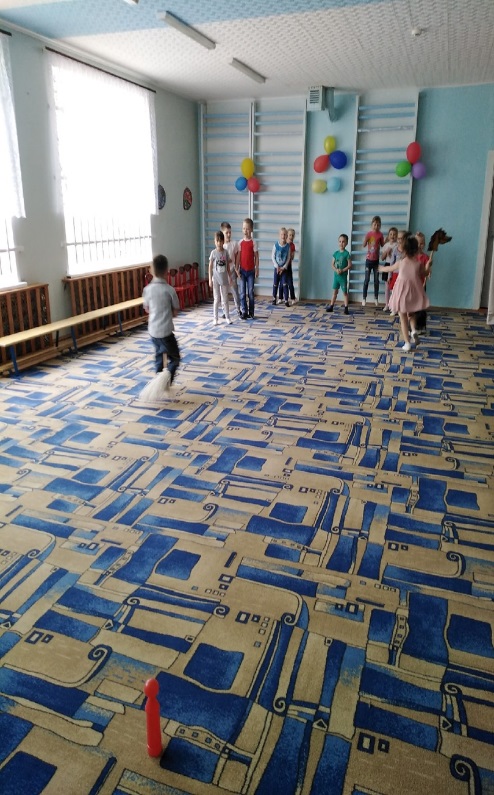 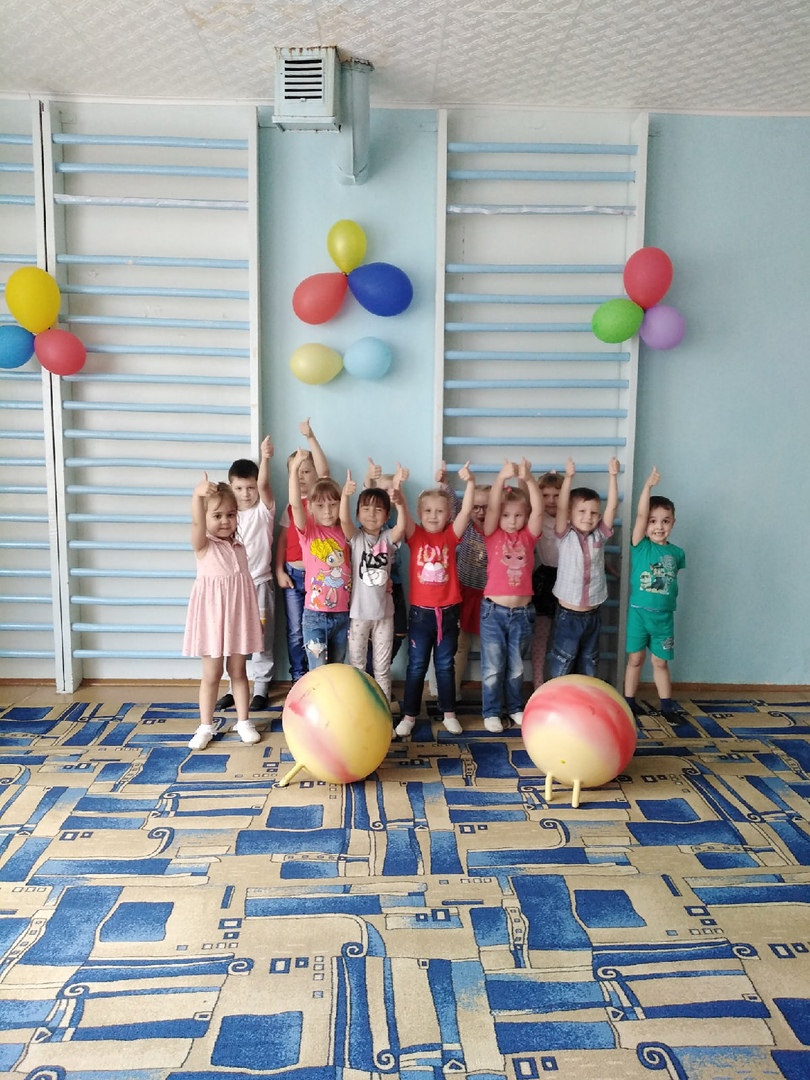 